Pro zájemce o studium na Př.f. UP Olomouchttps://www.prf.upol.cz/zajemci-o-studium/#c1900Zájemci o studiumProč studovat na PřF UP 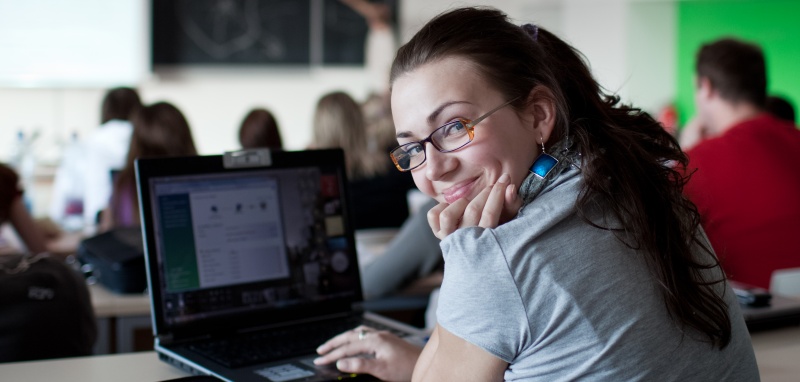 Připravili jsme pestrou nabídku oborů v různých odvětvích matematiky a informatiky, fyziky, chemie, biologie a ekologie i věd o Zemi, které absolventům zajistí dobrou pozici na trhu práce. Již během studia fakulta zprostředkovává spolupráci se zaměstnavateli, studenti v nich mohou absolvovat odborné praxe a stáže, brigády či trainee programy. Od roku 2009 sídlí většina fakultních pracovišť v nově postavené budově na ulici 17. listopadu nedaleko městského centra. Dynamicky se rozvíjí i areál v místní části Holice. Díky tomu mají studenti k dispozici moderní učebny, knihovny i špičkově vybavené laboratoře. Samozřejmostí je vstřícný přístup vyučujícího ke studentům. Zkušenosti a znalosti studenti přejímají od špičkových odborníků, z nichž mnozí  dosahují excelentních vědeckých výsledků. Přírodovědecká fakulta tak má velký podíl na úspěších Univerzity Palackého v mezinárodních žebříčcích vysokých škol. V areálu v Holici se vedle biologických kateder nacházejí i dvě nedávno vybudovaná výzkumná centra – Centrum regionu Haná pro biotechnologický a zemědělský výzkum a Regionální centrum pokročilých technologií a materiálů. Do výzkumných týmů jsou začleněni i studenti, kteří dosahují na významná tuzemská i zahraniční ocenění (Cena ministra školství pro vynikající studenty, Cena Josepha Fouriera atd.).Přírodovědecká nabízí studentům řadu různých stipendií – od prospěchového, přes ubytovací až po stipendium na podporu střednědobých a dlouhodobých mobilit. Fakulta klade velký důraz na internacionalizaci. Studenti mají možnost vyjíždět pravidelně na zahraniční stáže, studijní pobyty a letní školy. Fakulta nabízí kurzy v angličtině i studentům ze zahraničí, takže se v jejích prostorách potkávají mladí lidé z různých koutů světa. Fakulta spolupracuje s univerzitami a vědeckými pracovišti z celého světa.Studenti mohou využívat kvalitního univerzitního zázemí. V blízkosti hlavní budovy fakulty se nachází vysokoškolské koleje i menza, jejich provoz zajišťuje Správa kolejí a menz. Výdejna jídel se nachází i v areálu v místní části Holice. Olomouc poskytuje zázemí skutečného univerzitního města – ke 100 000 obyvatel během akademického roku přibude přes 20 000 univerzitních studentů a to už je opravdu znát! Město uspokojí potřeby sportovního, kulturního i společenského vyžití. Nabídka studia 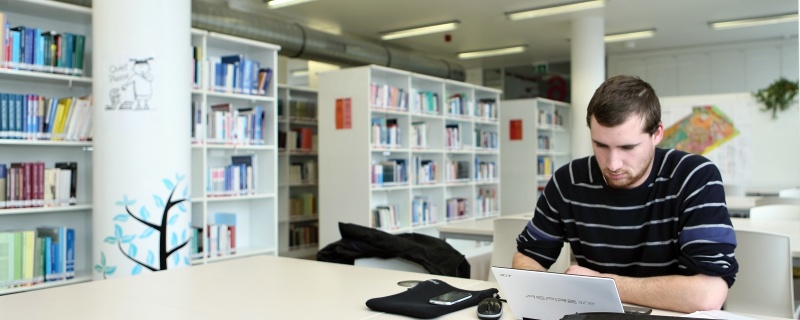 Bakalářské a magisterské studium Přírodovědecká fakulta Univerzity Palackého v Olomouci rozvíjí vzdělávací, studijní a vědeckou činnost v matematice a informatice, fyzice, chemii, biologii a ekologii, v geografii a geologii, jim příbuzných oborech a pedagogických kombinacích obsahujících tyto obory. Akreditované studijní programy jsou realizovány v prezenční a kombinované formě studia. Maturanti jsou přijímáni ke studiu bakalářských studijních programů, po jejichž absolvování pak mají možnost pokračovat v navazujících magisterských studijních programech (a pak v doktorských studijních programech). Bakalářské studijní programy jsou tříleté a jejich absolventi získají titul „bakalář“. Navazující magisterské studijní programy jsou dvouleté a jejich absolventi získají titul „magistr“. Oba typy studijních programů jsou ukončeny obhajobou písemné bakalářské, resp. diplomové práce a státní zkouškou.Více...Absolventi bakalářských studijních programů jiných vysokých škol, kteří mají zájem pokračovat v navazujícím magisterském studijním programu na Přírodovědecké fakultě UP v Olomouci, mohou být u většiny studijních oborů k tomuto studiu přijati buď bez přijímací zkoušky (při splnění stanovených podmínek, viz promíjení přijímacích zkoušek), nebo na základě úspěšně vykonané přijímací zkoušky, kterou vykonají v rozsahu naší bakalářské státní zkoušky příslušného oboru.Nejlepší absolventi magisterských studijních programů mají u většiny oborů možnost pokračovat v doktorském studijním programu na naší fakultě i na jiných vysokých školách v ČR i v zahraničí.Absolventi neučitelských studijních oborů nalézají uplatnění v základním i aplikovaném výzkumu, na vysokých školách, v průmyslové praxi, u soukromých firem a dalších organizací a institucí.Absolventi učitelského magisterského studia, které je koncipováno jako kombinace dvou studijních oborů, získají kvalifikaci středoškolského učitele.Doktorské studium Doktorský studijní program se ukončuje vykonáním státní doktorské zkoušky a obhajobou disertační práce, kterou má student prokázat schopnost samostatně vědecky pracovat. Absolventům se přiznává akademický titul „doktor“ (ve zkratce „Ph.D.“). Doktorské studijní programy jsou na PřF UP akreditovány v prezenční nebo kombinované formě s dobou studia čtyři roky. Studenti prezenční formy dostávají základní stipendium s možností zvýšení stipendia na základě studijních a vědeckých výsledků. Mohou být ubytováni ve vysokoškolských kolejích, pokud splní příslušná kritéria, a stravovat se ve vysokoškolské menze za stejných podmínek jako studenti prezenčního studia bakalářských a navazujících magisterských studijních programů.Více...Prezenční studium – studenti dostávají základní stipendium ve výši 13 350 Kč měsíčně s možností zvýšení stipendia na základě studijních a vědeckých výsledků. Mohou být ubytováni ve vysokoškolských kolejích, pokud splní příslušná kritéria, a stravovat se ve vysokoškolské menze za stejných podmínek jako studenti prezenčního studia bakalářských a navazujících magisterských studijních programů.Kombinované studium – studenti výše uvedené výhody nemají.Katalog studijních oborů Seznam všech oborů bakalářského, navazujícího magisterského a doktorského studia najdete v katalogu. Doporučená úroveň znalostí studenta na začátku vysokoškolského studia přírodovědných oborů odpovídá požadavkům nepovinné státní zkoušky Matematika+.Bakalářské studijní programy pro akademický rok 2020/2021 Informace o studiu, podrobný přehled studijních programů/oborů a vše potřebné o přijímacím řízení pro akademický rok 2020/2021.  Bakalářské studijní programy a obory pro akademický rok 2020/2021Navazující magisterské studijní programy pro akademický rok 2020/2021 Informace o studiu, podrobný přehled studijních programů/oborů a vše potřebné o přijímacím řízení pro akademický rok 2020/2021. Navazující magisterské studijní programy a obory pro akademický rok 2020/2021Den otevřených dveří Dny otevřených dveří se na Přírodovědecké fakultě UP uskuteční 6. prosince 2019 a 18. ledna 2020. Program prosincového dne otevřených dveří.Přijímací řízení 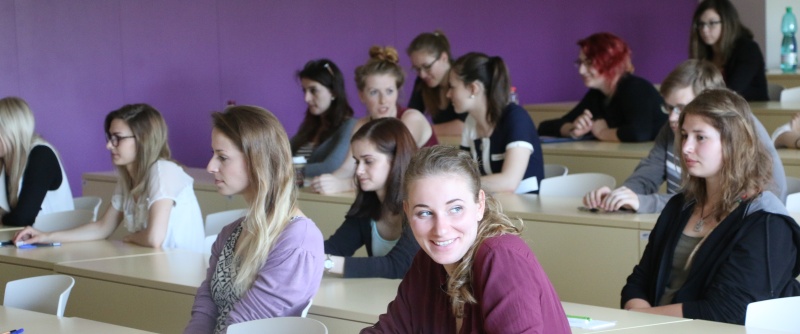 Bakalářské a navazující magisterské studium – přihláška Administrativní poplatek: 690 KčTermín podání přihlášky: do 15. března 2020. Termíny přijímacích zkoušek přijímacího řízení budou upřesněny. Uchazeči o studium obdrží pozvánky přibližně měsíc před termínem konání přijímacích zkoušek.Více...Přihláška ke studiu Přihláška ke studiu na Přírodovědecké fakultě UP se podává elektronickou formou pomocí e-přihlášky. Vytištěná zkrácená verze přihlášky se neposílá, stačí vyplnit pouze elektronickou verzi a zaplatit administrativní poplatek za přihlášku. Vytištěná zkrácená verze přihlášky se zasílá písemně pouze v případě, že se žádá o prominutí přijímací zkoušky. Termín přijímacích zkoušek1. 6. 2020 – 12. 6. 2020 pro bakalářské a navazující magisterské studijní programy Žádost o prominutí přijímací zkoušky Vytiskněte zkrácenou verzi elektronické přihlášky ke studiu. Přihláška musí být vytištěná oboustranně tak, aby byly známky ze střední školy na druhé straně.U bakalářských studijních programů vyžadujeme, aby byl prospěch na zadní straně zkrácené přihlášky potvrzený školou; neposílejte jednotlivá vysvědčení, ani katalogové listy.V případě, že jste již maturovali a nemůžete získat prospěch potvrzený školou, dodejte jednotlivá vysvědčení. Vysvědčení nechte úředně ověřit, např. na poště.U navazujících magisterských studijních programů dodejte ověřené kopie Diploma Supplement, pokud jste neabsolvovali bakalářské studium na PřF UP v OlomouciDodejte případné další doklady potvrzující splnění stanovených podmínek, např. kopie diplomů, doklady o umístění v krajském, celostátním nebo mezinárodním kole olympiády nebo jiné soutěže, certifikát dokládající úspěšné absolvování Národních srovnávacích zkoušek (nebo jejich slovenské verze).Vytištěná zkrácená verze elektronické přihlášky spolu s výše uvedenými materiály je považována za žádost o prominutí přijímací zkoušky. Není tedy potřeba psát samostatný text, ve kterém budete žádat o prominutí.Vytištěnou zkrácenou verzi elektronické přihlášky spolu s výše uvedenými materiály odešlete na adresu:
Studijní oddělení PřF UP
17. listopadu 12/1192
771 46 OlomoucVyrozumění ohledně oznámení o přijetí ke studiu nebo pozvání k přijímací zkoušce budou k dispozici ke stažení prostřednictvím aplikace Elektronické přihlášky nejpozději 30 dní před datem konání přijímací zkoušky (v průběhu měsíce května 2020). Tento způsob distribuce pozvánek nahrazuje klasický způsob rozesílání pozvánek prostřednictvím provozovatele poštovních služeb. Podmínkou zápisu ke studiu je vždy dosažení úplného středního nebo úplného středního odborného vzdělání. Uchazeči se specifickými vzdělávacími potřebamiUchazeči se specifickými potřebami vyplývajícími ze zdravotního postižení, kteří vyžadují zohlednění svých specifických potřeb u přijímací zkoušky, uvedou si tuto skutečnost v e-přihlášce (do poznámky). Se svými požadavky se mohou také obracet na Centrum podpory studentů se specifickými potřebami Univerzity Palackého (cps.upol.cz). S ohledem na náročnost zvoleného oboru/programu a budoucí uplatnění absolventa doporučujeme obrátit se na garanta oboru/programu uvedeného v katalogu oborů nebo na výše uvedené Centrum podpory studentů ještě před podáním samotné přihlášky.Administrativní poplatek Poplatek za úkony spojené s přijímacím řízení ve výši 690 Kč je nutné uhradit ihned po volbě studijního programu či oboru, podrobnosti o způsobu platby a platební údaje jsou uvedeny v e-přihlášce. Tento poplatek je nevratný. Pouze úspěšnou úhradou poplatku za úkony spojené s přijímacím řízení se má za to, že uchazeč přihlášku ke studiu doručil. Poplatek se platí za každou přihlášku zvlášť. Při neúčasti u přijímacích zkoušek se nevrací. Při podání více přihlášek může také dojít ke kolizi termínů přijímacích zkoušek, ani v tomto případě se poplatek nevrací a náhradní termíny nejsou vypisovány.Podmínky pro přijímací řízení Bakalářské studijní programyPro přijetí ke studiu musí uchazeči u řady programů/oborů úspěšně složit přijímací zkoušky. Přijímací zkouška se koná z předmětů přijímací zkoušky, a to v rozsahu učiva pro gymnázia. Od přijímací zkoušky bude upuštěno, jestliže počet přihlášených nepřesáhne kapacitu daného programu/oboru. Bakalářské programy/obory bez přijímacích zkoušek, nepřekročí-li počet uchazečů kapacitní možnosti programu/oboru:Bioinformatika, Obecná fyzika a matematická fyzika, Optika a optoelektronika, Digitální a přístrojová optika, Fyzika pro vzdělávání - Geografie pro vzdělávání, Informatika pro vzdělávání - Geografie pro vzdělávání, Informační technologie (kombinovaná forma), Mezinárodní rozvojová a environmentální studia Bakalářské programy/obory, u nichž lze požádat o prominutí přijímací zkoušky:Matematika, Aplikovaná matematika (specializace Data Science a Průmyslová matematika), Matematika pro vzdělávání - Biologie pro vzdělávání, Matematika pro vzdělávání - Deskriptivní geometrie pro vzdělávání (prezenční a kombinovaná forma), Matematika pro vzdělávání - Geografie pro vzdělávání (prezenční a kombinovaná forma), Matematika pro vzdělávání - Informatika pro vzdělávání, Matematika pro vzdělávání - Anglická filologie*, Matematika pro vzdělávání - Francouzská filologie*, Matematika pro vzdělávání - Ruská filologie*, Matematika pro vzdělávání - Historické vědy*, Matematika-ekonomie se zaměřením na bankovnictví/pojišťovnictví, Environmentální geologie, Geoinformatika a kartografie, Geografie, Geografie pro vzdělávání - Biologie a environmentální výchova pro vzdělávání, Geografie pro vzdělávání - Anglická filologie*, Geografie pro vzdělávání - Ruská filologie*, Geografie pro vzdělávání - Francouzská filologie*, Geografie pro vzdělávání - Historické vědy*, Geografie pro vzdělávání - Sociologie*, Biochemie, Biotechnologie a genové inženýrství, Aplikovaná chemie, Bioorganická chemie a chemická biologie, Bioanorganická chemie, Chemie, Nanomateriálová chemie, Chemie pro vzdělávání - Biologie a environmentální výchova pro vzdělávání, Chemie pro vzdělávání - Biologie pro vzdělávání, Chemie pro vzdělávání - Fyzika pro vzdělávání, Chemie pro vzdělávání - Geografie pro vzdělávání, Chemie pro vzdělávání - Geologie a ochrana životního prostředí pro vzdělávání, Chemie pro vzdělávání - Matematika pro vzdělávání, Molekulární a buněčná biologie, Biologie a ekologie, Experimentální biologie, Biologie pro vzdělávání - Geografie pro vzdělávání, Biologie pro vzdělávání - Geologie a ochrana životního prostředí pro vzdělávání, Aplikovaná fyzika, Nanotechnologie, Přístrojová a počítačová fyzika, Biofyzika (specializace Obecná biofyzika a Molekulární biofyzika), Fyzika pro vzdělávání - Informatika pro vzdělávání, Fyzika pro vzdělávání - Matematika pro vzdělávání, Fyzika pro vzdělávání - Biologie pro vzdělávání, Informační technologie (prezenční forma), Informatika (specializace Obecná informatika a Programování a vývoj software), Deskriptivní geometrie pro vzdělávání - Geografie pro vzdělávání (kombinovaná forma) * možnost prominutí se vztahuje pouze na program garantovaný na Přírodovědecké fakultě UP Bakalářské programy/obory s přijímacími zkouškami bez možnosti prominutí (s výjimkou úspěšného splnění NSZ):Optometrie Bakalářské programy/obory, u nichž jsou uchazeči přijati na základě studijních výsledků ze střední školy (přijímací zkoušky se nekonají):Ekologie a ochrana životního prostředí Zdravotní způsobilost ke studiuU bakalářských oborů/programů: Molekulární a buněčná biologie, Experimentální biologie, Biochemie, Bioorganická chemie a chemická biologie, Chemie, Aplikovaná chemie, Nanomateriálová chemie, Bioanorganická chemie, Chemie pro vzdělávání a Biologie pro vzdělávání je vyžadováno potvrzení o zdravotní způsobilosti k práci v chemické laboratoři (formulář ke stažení zde). Potvrzení se dokládá až při zápisu ke studiu, nezasílá se spolu s přihláškou. U bakalářského oboru Ekologie a ochrana životní prostředí je požadována dostatečná fyzická zdatnost ke zvládnutí terénních exkurzí (15 km pěšky), nevyžaduje se lékařské osvědčení. U bakalářského oboru Biologie a ekologie upozorňujeme na nutnost dobré fyzické kondice pro celoroční práci v terénu, nevyžaduje se lékařské osvědčení. Znalost českého jazykaU bakalářského oboru Experimentální biologie je v případě prominutí přijímací zkoušky vyžadována maturitní zkouška z českého nebo slovenského jazyka. Pokud ji uchazeč není schopen doložit, musí absolvovat přijímací zkoušku.Možnosti prominutí přijímacích zkoušek Bakalářské studijní programy1. Národní srovnávací zkoušky (NSZ)PřF UP v Olomouci přijme do všech bakalářských studijních programů ty studenty, kteří v rámci NSZ úspěšně složí zkoušku z Obecných studijních předpokladů (OSP) nebo z Matematiky. Za úspěšné složení zkoušky se v obou případech považuje dosáhnutí alespoň percentilu 90, není-li v níže uvedené tabulce stanoven percentil nižší. Rovnocenně bude uznán také výsledek slovenské verze testu OSP, který nese název test Všeobecných študijných predpokladov. O prominutí přijímací zkoušky musí v tomto případě uchazeči požádat zasláním vytištěné zkrácené verze elektronické přihlášky, ke které bude doložen doklad potvrzující splnění stanovených podmínek (certifikát). V případě, že se tito studenti ke studiu na Přírodovědecké fakultě UP v Olomouci v akademickém roce 2020/2021 zapíší, bude jim formou mimořádného stipendia vyplaceno 500 Kč jako kompenzace za náklady spojené s vystavením certifikátu. 2. Přijetí na základě stanovených podmínekPokud splňujete některou z podmínek pro prominutí přijímací zkoušky a chcete-li o její prominutí zažádat, je nutné zaslat vytištěnou zkrácenou verzi elektronické přihlášky ke studiu. Vytiskněte ji oboustranně tak, aby známky ze střední školy byly na druhé straně. Vytištěná zkrácená verze elektronické přihlášky s potvrzenými známkami se považuje za žádost. Další informace jsou uvedeny v části "Žádost o prominutí přijímací zkoušky". 3. Výběrová zkouška ze středoškolské matematiky Matematika+Uchazečům, kteří se prokáží splněním výběrové zkoušky ze středoškolské matematiky Matematika+, bude prominuta přijímací zkouška z matematiky ve studijních programech Matematika a Informatika. Splnění podmínek automaticky neznamená prominutí přijímací zkoušky. Další informace k promíjení přijímacích zkoušekZnámku z předmětu, který má pouze podobu semináře, je možné použít v žádosti pro prominutí přijímací zkoušky. Např., pokud jste získali ze semináře z biologie známku výborný, uveďte do materiálů, že jste získali z biologie známku 1.Známky uvádějte z 2. pololetí, u maturitního ročníku z 1. pololetí.Studijní průměr (průměr známek) se počítá vždy za každý ročník zvlášť, nikoliv za všechny ročníky dohromady.Do průměru se nezapočítává známka z chování.Jsou-li součástí promíjení přijímací zkoušky dva předměty (např. biologie, chemie), hodnotí se každý zvlášť.Pro prominutí přijímacích zkoušek z předmětů přijímací zkoušky matematika, biologie, fyzika je nutné, abyste tento předmět absolvovali alespoň ve třech (u učitelské matematiky a chemie ve čtyřech) ročnících.V případě biologie je nutné, aby žádná posuzovaná známka nebyla klasifikována stupněm "dobrý" nebo horším.Nezapomeňte na případné další doklady potvrzující splnění stanovených podmínek, např. kopie diplomů, doklady o umístění v krajském, celostátním nebo mezinárodním kole olympiády nebo jiné soutěže, certifikát dokládající úspěšné absolvování Národních srovnávacích zkoušek (nebo jejich slovenské verze).Splnění podmínek automaticky neznamená prominutí přijímací zkoušky, žádosti jsou posuzovány v závislosti na kapacitě konkrétního programu/oboru. O vyhovění žádosti o prominutí přijímací zkoušky nejsou uchazeči zvlášť informováni a obdrží až dopis o návrhu na přijetí nebo pozvánku k přijímací zkoušce koncem dubna.Při posuzování žádosti nebude brán zřetel na skutečnosti, které nejsou písemně doloženy, pozdější doložení není možné s výjimkou certifikátu z NSZ a olympiád (tyto certifikáty můžete donést přímo k přijímacím zkouškám).Termín pro podání žádosti je stejný jako pro podání přihlášky. U poštou doručené zásilky rozhoduje den odeslání. Podmínkou zápisu ke studiu je vždy dosažení úplného středního nebo úplného středního odborného vzdělání. Maturitní vysvědčení se dokládá až u zápisu. Navazující magisterské programy Bez přijímacích zkoušekmohou být přijati uchazeči, kteří splňují podmínky stanovené pro jednotlivé studijní programy/obory. Podmínky se vztahují k absolvování daného studijního programu (oboru) – tzv. přímá prostupnost při absolvovaní určitého bakalářského studijního programu (oboru), nebo splněním podmínky váženého studijního průměru a celkového výsledku státní závěrečné zkoušky. O prominutí přijímací zkoušky musí uchazeči požádat písemně, a to formou zaslání vytištěné zkrácené přihlášky. Studenti Přírodovědecké fakulty UP, kteří mají přímou prostupnost, žádost nezasílají. Jako příloha se dokládají úředně ověřené kopie všech dokladů. Uchazeči, kteří neabsolvovali bakalářské studium na Univerzitě Palackého v Olomouci, doloží žádost úředně ověřenou kopií Diploma Supplement (dodatek k diplomu).Písemné přijímací zkoušky (testy) z roku 2019 Více...Bakalářské studiumOblast vzdělávání Chemie:Biochemie
písemná zkouška z chemie a biologieBioinformatika
písemný test z chemie a biologie, z matematikyBioorganická chemie a chemická biologie
písemná část přijímací zkoušky z biologie a chemieBiotechnologie a genové inženýrství
písemná zkouška z chemie a biologieChemie
písemná zkouška z chemie a fyziky Oblast vzdělávání Biologie, ekologie a životní prostředí:Biologie a ekologie
písemná část přijímací zkouškyMolekulární a buněčná biologie
písemný test z biologie a základů chemieBiologie (pro vzdělávání)
písemný test z biologieNavazující magisterské studiumOblast vzdělávání Chemie:Biochemie
písemný testBiorganická chemie a chemická biologie
písemný testBiotechnologie a genové inženýrství
písemná zkouškaOrganická chemie
písemný testOblast vzdělávání Biologie a ekologie: Molekulární a buněčná biologie
písemný testZoologie
písemný testOblast vzdělávání Vědy o ZemiRegionální geografie
písemná zkouškaOblast vzdělávání Matematika, Vědy o Zemi / UčitelstvíUčitelství matematiky pro střední školy
písemná zkouškaUčitelství geografie pro střední školy
písemná zkouška ze zeměpisu a všeobecného přehleduDoktorské studium – přihláška Termín pro podání přihlášky: do 30. dubna 2020Administrativní poplatek: 690 Kč.
Poplatek za úkony spojené s přijímacím řízení je nutné uhradit ihned po volbě studijního programu či oboru, podrobnosti o způsobu platby a platební údaje jsou uvedeny v e-přihlášce. Studenti mohou být přijati na základě přijímací zkoušky, která je obvykle ústní.
Termín přijímacích zkoušek pro doktorské studijní programy: 1. 6. 2020 – 19. 6. 2020. Více...Přihláška ke studiu Před podáním přihlášky je nutné si domluvit téma disertační práce – přehled témat pro akademický rok 2020/2021 bude zveřejněn. Přihlášku je možné podat formou elektronické přihlášky. Je třeba vytisknout zkrácenou verzi přihlášky a potvrdit ji podpisem.Elektronická přihláškaK přihlášce je třeba přiložit:ověřený opis diplomu, pokud již uchazeč o studium úspěšné ukončil magisterské studium (ověření není třeba u diplomů vydaných na Přírodovědecké fakultě UP)životopispřehled publikační činnostitématické zaměření doktorské práce (v elektronické přihlášce lze vybrat ze seznamu aktuálních témat)Adresa pro podání přihlášky:
Přírodovědecká fakulta UP v Olomouci, studijní oddělení, tř. 17. listopadu 12, 771 46 Olomouc V návaznosti na novelu zákona o vysokých školách, která umožňuje doručení rozhodnutí o přijetí ke studiu prostřednictvím elektronického informačního systému vysoké školy, budou uchazečům, jejichž žádosti o přijetí bylo vyhověno, rozhodnutí doručena prostřednictvím aplikace elektronické přihlášky, a to za podmínky, že uchazeč o studium s tímto způsobem doručení předem na přihlášce souhlasil.Další vzdělávání 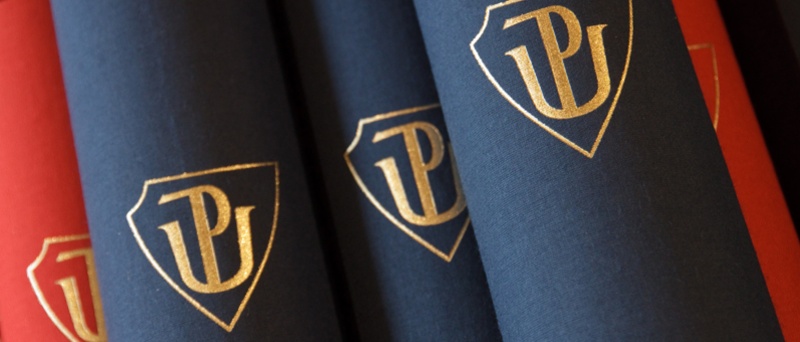 Rigorózní řízení Státní rigorózní zkoušku lze konat v oboru, ve kterém přírodovědecká fakulta uskutečňuje magisterský program a má v rámci jeho akreditace oprávnění přiznávat akademický titul "RNDr.".Více...Rigorózní řízení – přihláška Uchazeč si podává přihlášku se všemi náležitostmi:úředně ověřenou kopii magisterského vysokoškolského diplomukopii dodatku k diplomu, popř. vysvědčení o státní závěrečné zkoušcesouhlas se zpracováním osobních údajůstrukturovaný životopisseznam publikacíPřihláška musí kromě výše uvedených náležitostí obsahovat určení oboru státní rigorózní zkoušky, téma a název rigorózní práce. Podepsanou přihlášku doručí uchazeč osobně nebo jako poštovní zásilku na adresu: Studijní oddělení Přírodovědecké fakulty UP v Olomouci, 17. listopadu 12, 771 46 Olomouc. Současně s přihláškou uchazeč zasílá podepsaný souhlas se zpracováním osobních údajů. Soubory ke stažení:PřihláškaSouhlas se zpracováním osobních údajůZa náklady spojené s rigorózním řízením se vybírá poplatek. Pro akademický rok 2019/2020 je poplatek stanoven ve výši 8180 Kč.Rigorózní řízení – obory platnost od akademického roku 2019/2020Biologie
Ekologie a ochrana prostředíBotanikaEkologie a ochrana životního prostředíExperimentální biologieExperimentální biologie rostlinHydrobiologieMolekulární a buněčná biologieOchrana a tvorba krajinyUčitelství biologie pro střední školyZoologieFyzikaAplikovaná fyzikaBiofyzikaMolekulární biofyzikaNanotechnologie / NanotechnologyOptika a optoelektronikaUčitelství fyziky pro střední školyChemie
BiochemieAnalytická chemieAnorganická chemieBiochemie / BiochemistryBioinformatikaBioorganická chemie a chemická biologieFyzikální chemieMateriálová chemie / Material ChemistryOrganická chemieInformatikaInformatikaMatematika
Aplikovaná matematikaAplikace matematiky v ekonomiiDiskrétní matematikaMatematika a její aplikace / Applied MatematicsUčitelství deskriptivní geometrie pro střední školyUčitelství matematiky pro střední školyVědy o ZemiEnvironmentální geologieGeoinformatikaMezinárodní rozvojová studiaUčitelství geografie pro střední školyUčitelství geologie a ochrany životního prostředí pro střední školyCeloživotní vzdělávání Přírodovědecká fakulta nabízí v rámci Programu celoživotního vzdělávání:doplňkové pedagogické studium pro výuku přírodovědných oborů na středních školách – je určeno absolventům neučitelského magisterského nebo inženýrského studia přírodovědných oborůsouběžné doplňující studium pedagogické studium pro výuku přírodovědných oborů na středních školách – pro stávající studenty přírodovědecké fakultyPřihlašování do programu celoživotního vzdělávání pro akademický rok 2019/2020 probíhalo prostřednictvím portálu czv.upol.cz do 5. září 2019.Více...Doplňkové pedagogické studium Forma: kombinované studium
Standardní délka studia: 2 roky
Poplatek: 22 000 Kč (5 500 Kč za semestr)
Garant studia: Centrum pedagogické přípravy PřF UP v Olomouci Studium je realizováno v rámci kurzů CŽV a je určeno absolventům neučitelského magisterského nebo inženýrského studia přírodovědných oborů (matematika, informatika, fyzika, geografie, biologie) a oborů příbuzných, kteří mají zájem doplnit si vystudovaný obor o způsobilost k vyučování na středních školách ve všeobecně vzdělávacích předmětech Biologie, Fyzika, Matematika, Technické kreslení, Výpočetní technika, Základy přírodních věd,  Zeměpis a ve všeobecně vzdělávacích a odborných předmětech jim příbuzných. Absolvováním kurzu programu CŽV získává jeho absolvent dovednosti v oblasti pedagogických věd podle § 9 odst. 1 bodu C zákona č. 563/2004 Sb., o pedagogických pracovnících a o změně některých zákonů, ve znění pozdějších předpisů. Při malých počtech zájemců (méně než 5 účastníků) probíhá výuka dle individuálních studijních plánů, při větším počtu je organizována kontaktní výuka v termínech dohodnutých s účastníky (obvykle v pátek). Zkoušky z jednotlivých předmětů jsou hodnoceny podle Studijního a zkušebního řádu UP a Opatření děkana PřF k SZŘ UP. Detailně jsou o organizaci studia účastníci informováni při zápisu ke studiu. Uchazeči jsou přijímáni na základě řádně vyplněné přihlášky, doložení absolutoria magisterského nebo inženýrského studia daného oboru a strukturovaného životopisu. Dekret o přijetí ke studiu obdrží uchazeč u zápisu po předložení potvrzení o zaplacení poplatku. Bližší informace podá referentka studijního oddělení PřF UP Mgr. Martina Karásková, e-mail martina.karaskova@upol.cz, tel. 585 634 012. Obsah studia:Povinné předměty
Společný základ
KPP/ZP1 Základy psychologie
KPP/PP1 Pedagogická psychologie 1 
KEF/SD Školní didaktika
KPP/OP1 Obecná pedagogika 1
KEF/PPPR Průběžná pedagogická praxe pro DS Oborové disciplíny
KAG/SPPR Souvislá pedagogická praxe pro DS 
KXY/DID Oborová didaktika 1 a 2 Povinně volitelné předměty
(Účastník CŽV si zapisuje nejméně dva z uvedených předmětů dle vlastního uvážení a požadavků oboru.) KPPZP2 Základy psychologie 2
KPP/OP2 Obecná pedagogika 2
KPP/PP2 Pedagogická psychologie 2
KPP/SPP Speciálně pedagogická propedeutika
KPP/TMV Teorie a metodika výchovy
KFC/PPPU Právní předpisy pro učitele 
Další oborové předměty dle uvážení garanta oboru.  Závěrečná zkouška
KEF/SZZDP Pedagogika a psychologie (součástí je obhajoba portfolia prací)
KXY/SZZDO Didaktika oboruSouběžné doplňující studium Souběžné doplňující studium pro stávající studenty navazujících magisterských oborů přírodovědecké fakulty je nabízeno v oborech: učitelství biologie, učitelství chemie, učitelství fyziky, učitelství geografie, učitelství matematiky a učitelství environmentální výchovy. Vstupní poplatek na výdaje spojené s realizací tohoto typu studia činí 5 000 Kč.Studijní plány pro jednotlivé obory celoživotního vzdělávání si můžete prohlédnout v IS/STAG .Kontakt pro zájemce o studium Přírodovědecká fakulta Univerzity Palackého v Olomouci
Studijní oddělení
17. listopadu 1192/12
771 46 Olomouc e-mail: studijni.prf@upol.cztel.: 585 634 010Kontakt na studijní oddělení je možné volit i podle oboru.